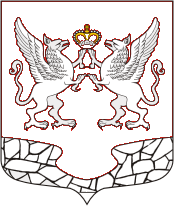 АДМИНИСТРАЦИЯ МУНИЦИПАЛЬНОГО ОБРАЗОВАНИЯ ЕЛИЗАВЕТИНСКОГО СЕЛЬСКОГО ПОСЕЛЕНИЯ ГАТЧИНСКОГО МУНИЦИПАЛЬНОГО РАЙОНА ЛЕНИНГРАДСКОЙ ОБЛАСТИПОСТАНОВЛЕНИЕ«20» января 2021 года 								№ 08УСТАВМуниципального казенного учреждения«Управление социально-бытового обслуживаниямуниципального образованияЕлизаветинского сельского поселения»2021 годСОДЕРЖАНИЕ1.ОБЩИЕ ПОЛОЖЕНИЯ	3ПРЕДМЕТ ДЕЯТЕЛЬНОСТИ, ОСНОВНЫЕ ЦЕЛИ И ВИДЫ ДЕЯТЕЛЬНОСТИ УЧРЕЖДЕНИЯ	4ИМУЩЕСТВО И ФИНАНСЫ	8ПРАВА, ОБЯЗАННОСТИ И ОТВЕТСТВЕННОСТЬ УЧРЕЖДЕНИЯ	9УПРАВЛЕНИЕ УЧРЕЖДЕНИЕМ	…	10ЗАКЛЮЧИТЕЛЬНЫЕ ПОЛОЖЕНИЯ	117. РЕГЛАМЕНТАЦИЯ ДЕЯТЕЛЬНОСТИ. ПЕРЕЧЕНЬ ВИДОВ ЛОКАЛЬНЫХ АКТОВ. 111. ОБЩИЕ ПОЛОЖЕНИЯ1.1. Муниципальное казённое учреждение «Управление социально-бытового обслуживания муниципального образования Елизаветинского сельского поселения» (далее – Учреждение) создано на основании постановления администрации от 10 ноября 2020 года № ____ «Об утверждении устава муниципального казенного учреждения «Управление социально-бытового обслуживания муниципального образования Елизаветинского сельского поселения» и действует в соответствии законодательства Российской Федерации, настоящим Уставом, а также  муниципальными правовыми актами муниципального образования Елизаветинского сельского поселения Гатчинского муниципального района Ленинградской области (далее – муниципальное образование Елизаветинское сельское поселение). 1.2. Официальное наименование Учреждения: полное - Муниципальное казённое учреждение «Управление социально-бытового обслуживания муниципального образования Елизаветинского сельского поселения»;     сокращенное – МКУ «УСБО Елизаветинского сп». 1.3. Тип Учреждения: казенное 1.4. Вид Учреждения: Управление социально-бытового обслуживания муниципального образования Елизаветинского сельского поселения. 1.5. Местонахождение Учреждения: юридический адрес и фактический адрес: 188370, Россия, Ленинградская область, Гатчинский район, п. Елизаветино, ул. Парковая, д. 17Почтовый адрес: 188370, Россия, Ленинградская область, Гатчинский район, п. Елизаветино, ул. Парковая, д. 17Учреждение не имеет филиалов и представительств. 1.6. Учредительным документом Учреждения является настоящий Устав. 1.7 Учреждение обладает правами муниципального казенного учреждения, не наделенной правом собственности на имущество, закрепленное за ней Собственником.1.8. Учреждение непосредственно подотчетно и подконтрольно Администрации муниципального образования Елизаветинского сельского поселения Гатчинского муниципального района Ленинградской области (далее — Администрация).1.9. Учреждение является юридическим лицом, имеет круглую печать со своим наименованием и бланки.Полномочия Собственника имущества Учреждения осуществляет администрация муниципального образования Елизаветинского сельского поселения Гатчинского муниципального района Ленинградской области.Учреждение отвечает по своим обязательствам находящимися в его распоряжении денежными средствами. При их недостаточности субсидиарную ответственность по обязательствам Учреждения несет Собственник.1.12.  Учреждение от своего имени приобретает имущественные и личные неимущественные права и несет обязанности, выступает истцом и ответчиком в суде, арбитражном и третейском суде в соответствии с законодательством Российской Федерации.1.13.  Учреждение обладает правами юридического лица, имеет самостоятельный баланс, бюджетную смету, лицевые счета, открытые в соответствии с положениями бюджетного законодательства, свою печать, штампы, бланки и иную атрибутику юридического лица, обособленное имущество, закрепленное за ним в установленном порядке на праве оперативного управления, от своего имени осуществляет и приобретает имущественные и неимущественные права и обязанности.Правоспособность юридического лица возникает в момент его создания и прекращается в момент внесения записи о его исключении из единого государственного реестра юридического лица.1.15.Учреждение вправе осуществлять приносящую доходы деятельность и иные виды деятельности, не являющиеся основными видами деятельности, лишь постольку, поскольку это служит достижению целей, ради которых оно создано, при условии, что такие виды деятельности указаны в настоящем Уставе. Доходы, полученные от такой деятельности, поступают в доход бюджета муниципального образования Елизаветинского сельского поселения Гатчинского муниципального района Ленинградской области.1.16.Учреждение не имеет права предоставлять и получать кредиты (займы), приобретать ценные бумаги. Субсидии и бюджетные кредиты Учреждению не предоставляются.1.17.	Учреждение обеспечивает исполнение денежных обязательств, указанных в
исполнительном документе, в соответствии с Бюджетным кодексом Российской
Федерации.1.18. Учреждение, как участник бюджетного процесса, является получателем бюджетных средств.1.19.	Главным распорядителем бюджетных средств для Учреждения является
администрация Елизаветинского сельского поселения Гатчинского муниципального района Ленинградской области.1.20.	Учреждение является некоммерческой организацией, созданной с целью реализации на территории муниципального образования Елизаветинское сельское поселение Гатчинского муниципального района Ленинградской области полномочий органов местного самоуправления муниципального образования Елизаветинское сельское поселение Гатчинского муниципального района Ленинградской области, предусмотренных законодательством Российской Федерации, за счет средств бюджета муниципального образования Елизаветинское сельское поселение Гатчинского муниципального района Ленинградской области на основании бюджетной сметы. Учреждение создано без ограничения срока деятельности.1.21. В своей деятельности Учреждение руководствуется Конституцией Российской Федерации, Гражданским кодексом Российской Федерации, Бюджетным кодексом Российской Федерации, Налоговым кодексом Российской Федерации, Трудовым кодексом Российской Федерации, Федеральными законами, указами Президента Российской Федерации, постановлениями и распоряжениями Правительства Российской Федерации, законами и иными нормативными правовыми актами Ленинградской области, Уставом муниципального образования Елизаветинского сельского поселения Гатчинского муниципального района Ленинградской области, нормативными правовыми актами органов местного самоуправления муниципального образования Елизаветинского сельского поселения Гатчинского муниципального района Ленинградской области, а также настоящим Уставом и локальными актами Учреждения.2. ПРЕДМЕТ ДЕЯТЕЛЬНОСТИ, ОСНОВНЫЕ ЦЕЛИ И ВИДЫ ДЕЯТЕЛЬНОСТИ УЧРЕЖДЕНИЯ2.1. Учреждение создано для оказания муниципальных услуг, выполнения работ и исполнения муниципальных функций в целях обеспечения реализации на территории муниципального образования Елизаветинского сельского поселения Гатчинского муниципального района Ленинградской области полномочий органов местного самоуправления в сферах деятельности: - владение, пользование и распоряжение муниципальным имуществом, находящимся в муниципальной собственности муниципального образования Елизаветинского сельского поселения Гатчинского муниципального района Ленинградской области переданное в оперативное управление Учреждению в соответствии с законодательством Российской Федерации; - организация благоустройства и озеленения территории; - организация сбора и вывоза твердых бытовых отходов; - организация работ по содержанию мест захоронения;- организация дорожной деятельности в отношении автомобильных дорог общего пользования местного значения. - организация содержания детских и спортивных игровых площадок;2.2. Основными целями деятельности Учреждения являются: -обеспечение осуществления полномочий органов местного самоуправления по решению вопросов местного значения в области обеспечения эффективного функционирования объектов жилищно-коммунального хозяйства (объектов электро-, тепло- и водоснабжения, водоотведения и др.), - осуществления дорожной деятельности в отношении автомобильных дорог общего пользования местного значения в границах населенных пунктов поселения и обеспечения безопасности дорожного движения на них, - организация строительства, содержания  муниципального жилищного фонда,- обеспечения организации благоустройства и озеленения территории поселения, - организация сбора и вывоза бытовых отходов и мусора на территории поселения, - организация освещения улиц поселения, - обеспечения первичных мер пожарной безопасности на территории поселения, - решения вопросов в области гражданской обороны и защиты населения и  территории от чрезвычайных ситуаций природного и техногенного характера, - содержания и хозяйственного обслуживания административных зданий и помещений органов местного самоуправления Елизаветинского сельского поселения Гатчинского муниципального района Ленинградской области, -осуществление организационно-технического обеспечения предоставления муниципальных услуг.- организация работ по наведению санитарного порядка на территории муниципального образования Елизаветинского сельского поселения Гатчинского муниципального района Ленинградской области; - сохранение природной среды и природных ландшафтов на территории муниципального образования Елизаветинского сельского поселения Гатчинского муниципального района Ленинградской области; - поддержание благоприятного экологического состояния окружающей среды на территории муниципального образования Елизаветинского сельского поселения Гатчинского муниципального района Ленинградской области;- организация работ по содержанию мест захоронения;- организация и оказание услуг банно-прачечного комплекса.2.3. Основными видами деятельности Учреждения являются: - организация управления и обеспечения эффективного функционирования жилищно-коммунального хозяйства;-организация координации деятельности организаций, оказывающих услуги и выполняющих работы в сфере жилищно-коммунального хозяйства, благоустройства и озеленения территории; - участие в формировании комплексного плана мероприятий по подготовке жилищного фонда, объектов коммунальной инфраструктуры к работе в зимних условиях, организация контроля за его исполнением, подготовка необходимой отчетности;-формирование перечня объектов для включения в муниципальные и целевые программы по капитальному ремонту, при необходимости подготовка проектов муниципальных правовых актов по данному вопросу, осуществление мониторинга выполнения муниципальных и целевых программ, подготовка отчетности по их выполнению;-внедрение приборов потребляемых коммунальных ресурсов и оплаты услуг по показаниям приборов, ведение количественного учета установленных приборов, осуществление мониторинга эффективности применения приборов учета для ресурсосбережения;- осуществление учета количественных и качественных данных по объектам коммунальной инфраструктуры, позволяющих проводить анализ их состояния и планировать необходимые работы, обеспечивающие их надежное функционирование, обращая особое внимание на уровень износа объектов коммунальной инфраструктуры, динамику аварийности на системах коммунальной инфраструктуры;- участие в подготовке технических заданий для разработки инвестиционных программ организациями, участвующими в модернизации жилищно-коммунального комплекса;- анализ состояния дел в жилищно-коммунальной сфере, эффективность работы управляющих организаций, развитие систем коммунальной инфраструктуры, условия эксплуатации указанных систем организациями коммунального комплекса;- разработка или участие в разработке в пределах предоставленных полномочий муниципальных программ, осуществление мониторинга подведомственных муниципальных программ, подготовка отчетов по их выполнению;- осуществление организационного сопровождения выполнения мероприятий федеральных, региональных и муниципальных целевых программ в сфере жилищного и коммунального хозяйства на территории поселения, подготовка отчетов по их выполнению;- участие в пределах предоставленных полномочий в ликвидации чрезвычайных ситуаций и аварий на объектах жилищно-коммунального хозяйства, способствование внедрения современных систем безопасности на них;- анализ отчетных, статистических данных, результатов работы предприятий жилищно-коммунального хозяйства, иных информационных материалов и на их основе подготовка предложений по совершенствованию работы организаций жилищно-коммунального хозяйства;- сотрудничество со средствами массовой информации по вопросам разъяснения населению состояния дел в жилищно-коммунальном комплексе, его реформированию и принимаемым мерам по его эффективному функционированию;- организация  выполнения работ (оказание услуг) и (или) заключение соответствующих договоров по содержанию, ремонту, строительству автомобильных дорог общего пользования местного значения в границах населенных пунктов поселения и обеспечение безопасности дорожного движения на них, а также при осуществлении иных полномочий в области использования автомобильных дорог осуществления дорожной деятельности в соответствии с федеральным и региональным законодательством;-организация выполнения работ (оказание услуг) и (или) заключение соответствующих договоров на выполнение работ (оказание услуг) по благоустройству на территории поселения;- осуществление планирования работ по благоустройству и озеленению территории поселения;- организация выполнения работ (оказание услуг) и (или) заключение соответствующих договоров  в области сбора и вывоза бытовых отходов и мусора на территории поселения;- организация работ по разработке и утверждению (согласованию) проектно-сметной документации и (или) заключение договоров на разработку проектно-сметной документации на капитальный ремонт, реконструкцию объектов недвижимости, находящихся в муниципальной собственности муниципального образования Елизаветинского сельского поселения Гатчинского муниципального района Ленинградской области;- организация и оказание услуг банно-прачечного комплекса;- организация выполнения работ и (или) заключение соответствующих договоров на выполнение работ по содержанию, текущему ремонту, капитальному ремонту, реконструкции и строительству объектов недвижимости, находящихся в муниципальной собственности муниципального образования Елизаветинского сельского поселения Гатчинского муниципального района Ленинградской области;- осуществление содержания и хозяйственного обслуживания административных зданий и помещений органов местного самоуправления администрации Елизаветинского сельского поселения Гатчинского муниципального района Ленинградской области (далее – администрация Елизаветинского сельского поселения);- организация работ по  разработке программ технико-экономических обоснований по реконструкции и развитию дорожной сети, программ повышения безопасности дорожного движения, программ по развитию благоустройства;- организация работы  и обеспечение  надлежащего санитарного состояния административных зданий и помещений, занимаемых органами местного самоуправления, качественной уборки служебных помещений, территорий, прилегающих к административным зданиям и помещениям, осуществление контроля за состоянием инженерных систем и коммуникаций, находящихся в административном здании  в соответствии с правилами и нормами производственной санитарии;- осуществление транспортного обеспечения деятельности администрации Елизаветинского сельского поселения, обеспечение обслуживания, содержания и эксплуатации автотранспортных средств, находящихся на балансе Учреждения, поддержание их в технически исправном состоянии;- участие в мероприятиях, проводимых администрацией Елизаветинского сельского поселения, выполнение поручений главы администрации Елизаветинского сельского поселения;- осуществление организационно-технического обеспечения предоставления муниципальных услуг (в том числе принятие обращений и соответствующих документов гражданам и юридическим лицам, выдача гражданам и юридическим лицам,  принятие по обращениям решений и др.);- ликвидация несанкционированных свалок; - установка и ремонт знаков ПДД, разметка дорог и переходов; - содержание детских игровых и спортивных площадок; - приобретение посадочного материала (цветы, саженцы и пр.) для собственных нужд; - кошение травы, валка аварийных деревьев; - обслуживание и содержание памятников (обелисков), мест захоронений участников Великой Отечественной войны и иных боевых действий; - приобретение спецтехники, необходимых комплектующих, узлов и агрегатов для спецтехники, необходимых материалов для ведения основной деятельности Учреждения по согласованию с учредителем; - осуществление отвода земельных участков для размещения места погребения в соответствии с земельным законодательством; - выполнение муниципального задания, установленного в соответствии с предусмотренной настоящим Уставом основной деятельностью; 2.4. Учреждение может осуществлять приносящую доход деятельность: выполнять работы, оказывать услуги, относящиеся к его основным видам деятельности, предусмотренным настоящим Уставом, для физических и юридических лиц за плату и на одинаковых, при оказании одних и тех же услуг, условиях. Порядок определения указанной платы устанавливается Учредителем, если иное не предусмотрено федеральными законами. 2.5. К видам иной приносящей доход деятельности относятся: - разработка проектно-сметной документации - услуги по производству работ по благоустройству и озеленению частных домовладений и прочих заказчиков; - услуги по уничтожению сорной растительности, спиливанию деревьев на территории частных домовладений и прочих заказчиков; - услуги по доставке грузов транспортом предприятия населению и прочим заказчикам; - услуги по выполнению земляных работ населению и прочим заказчикам; - услуги по обработке строительных конструкций противопожарными составами; - услуги по ремонту и уборке жилых и нежилых помещений населению и прочим заказчикам; - услуги банно-прачечного комплекса.Доходы, полученные от приносящей доход деятельности и иных видов деятельности, поступают в бюджет муниципального образования Елизаветинского сельского поселения Гатчинского муниципального района Ленинградской области. 2.6. Право Учреждения осуществлять деятельность, на которую требуется специальное разрешение – лицензия, возникает у Учреждения с момента её получения или в указанный в ней срок и прекращается по истечении срока её действия, если иное не установлено законодательством Российской Федерации. 2.7. Учреждение не вправе осуществлять виды деятельности, не предусмотренные настоящим Уставом. 2.8. Для достижения уставных целей Учреждение осуществляет следующие функции: 2.8.1. заключает договоры по техническому обслуживанию, текущему и капитальному ремонту транспорта и содержанию зданий, сооружений и оборудования, находящихся на балансе администрации Елизаветинского сельского поселения и иные договоры, связанные с материально-хозяйственным и транспортным обеспечением деятельности органов местного самоуправления муниципального образования Елизаветинского сельского поселения Гатчинского муниципального района Ленинградской области; 2.8.2. распоряжается денежными средствами, направленными на материально-техническое, хозяйственное и транспортное обеспечение деятельности Учреждения и органов местного самоуправления муниципального образования Елизаветинского сельского поселения Гатчинского муниципального района Ленинградской области; 2.8.3. оформляет документы, необходимые для обеспечения непрерывной эксплуатации транспортных средств; 2.8.4. осуществляет иные функции, связанные с достижением уставной цели. 3. ИМУЩЕСТВО И ФИНАНСЫ3.1.	Имущество Учреждения является собственностью муниципального образования Елизаветинского сельского поселения Гатчинского муниципального района Ленинградской области и может быть использовано только для осуществления целей деятельности Учреждения. Права собственника имущества Учреждения осуществляет администрация Елизаветинского сельского поселения.3.2.	Имущество закрепляется за Учреждением на праве оперативного управления. Право оперативного управления имуществом возникает с момента фактической передачи имущества, оформленной соответствующим актом приема-передачи.Земельные участки, необходимые для выполнения Учреждением своих уставных задач, закрепляются за ним на праве постоянного (бессрочного) пользования. Учреждение владеет и пользуется закрепленным за ним имуществом в соответствии с его   назначением,   уставными  задачами  деятельности   и   в  порядке, установленном действующим законодательством Российской Федерации.Учреждение не вправе отчуждать либо иным способом распоряжаться имуществом без согласия собственника имущества.В отношении закрепленного имущества Учреждение обязано:эффективно использовать имущество;обеспечивать сохранность и использование имущества строго по целевому назначению;не допускать ухудшения технического состояния имущества (это требование не распространяется на ухудшения, связанные с нормативным износом в процессе эксплуатации);осуществлять капитальный и текущий ремонт имущества с возможным его улучшением в пределах выделенного финансирования;осуществлять амортизацию и восстановление изнашиваемой части имущества.3.5.	Источниками формирования имущества Учреждения являются:бюджетные средства;имущество, закрепленное за Учреждением на праве оперативного управления;добровольные имущественные взносы и пожертвования;иные источники, не запрещенные действующим законодательством.Учреждение осуществляет операции с бюджетными средствами через лицевые счета, открытые ему в соответствии с действующим законодательством.Финансовое обеспечение деятельности Учреждения осуществляется за счет средств бюджета и на основании бюджетной сметы.3.8.	Контроль за использованием по назначению и сохранностью имущества, закрепленного за Учреждением на праве оперативного управления, осуществляет администрация Елизаветинского сельского поселения в порядке, установленном действующим законодательством.3.9.	Заключение и оплата Учреждением муниципальных контрактов, иных договоров, подлежащих исполнению за счет бюджетных средств бюджета, производятся от имени муниципального образования Елизаветинского сельского поселения Гатчинского муниципального района Ленинградской области в пределах лимитов бюджетных обязательств, если иное не установлено Бюджетным кодексом Российской Федерации, и с учетом принятых и неисполненных обязательств.В случае уменьшения казенному Учреждению, как получателю бюджетных средств, главным   распорядителем,   бюджетных   средств   ранее   доведенных лимитов бюджетных обязательств, приводящего к невозможности исполнения казенным учреждением бюджетных обязательств, вытекающих из заключенных им муниципальных контрактов, иных договоров, казенное Учреждение должно обеспечить согласование в соответствии с законодательством Российской Федерации о размещении заказов для государственных и муниципальных нужд новых условий по цене и (или) количеству (объемам) товаров (работ, услуг) муниципальных контрактов, иных договоров.4. ПРАВА, ОБЯЗАННОСТИ И ОТВЕТСТВЕННОСТЬ УЧРЕЖДЕНИЯ4.1.	Учреждение имеет право:4.1.1.	Самостоятельно осуществлять функции в соответствии с уставными целями и
видами деятельности Учреждения.В установленном порядке совершать различные сделки, не противоречащие Уставу и не запрещенные действующим законодательством.С согласия Учредителя определять структуру, штаты, нормы, условия оплаты труда работников Учреждения в соответствии с действующим законодательством и в пределах средств, выделенных на эти цели по смете доходов и расходов.4.2.	Учреждение обязано:Осуществлять деятельность в соответствии с действующим законодательством и Уставом.Использовать по назначению переданное Учреждению имущество и обеспечивать его сохранность.Выполнять в полном объеме и в указанные сроки задания учредителя, выданные надлежащим образом, и утвержденные в установленном порядке плановые документы. 0беспечивать сохранность и эффективное использование муниципального имущества, а также соблюдать установленный законодательством Российской Федерации и настоящим Уставом порядок отчуждения и списания пришедшего в непригодность имущества, находящегося в Учреждении на праве оперативного управления.4.2.5.	Своевременно предоставлять бухгалтерскую и статистическую отчетность, в администрацию Елизаветинского сельского поселения и уплачивать налоги в порядке и размерах, установленных законодательством Российской Федерации.4.2.6.	Добросовестно выполнять обязательства в соответствии с заключенными договорами и муниципальными контрактами.4.2.7.	Обеспечивать соблюдение трудовых прав и гарантий работников Учреждения в порядке, установленном законодательством Российской Федерации.Составлять отчет о результатах своей деятельности и об использовании закрепленного за Учреждением муниципального имущества в соответствии с общими требованиями, установленными действующим законодательством Российской Федерации и муниципальными правовыми актами органов местного самоуправления муниципального образования Елизаветинского сельского поселения Гатчинского муниципального района Ленинградской области.Выполнять иные обязанности, установленные законодательством Российской Федерации и настоящим Уставом.4.3.	За неисполнение или ненадлежащее исполнение своих обязанностей Учреждение несет установленную законодательством Российской Федерации ответственность.5. УПРАВЛЕНИЕ УЧРЕЖДЕНИЕМ5.1. Управление Учреждением осуществляется в соответствии с законодательством Российской Федерации и настоящим Уставом.Органами управления Учреждения являются администрация Елизаветинского сельского поселения и директор Учреждения.Администрация Елизаветинского сельского поселения является высшим органом управления Учреждением, к компетенции которого относятся следующие вопросы:Определение цели и основных видов деятельности Учреждения.Утверждение Устава Учреждения, изменения и дополнения в Устав.Назначение и освобождение от должности руководителя Учреждения, заключение и расторжение с ним трудового договора.Осуществление контроля за финансово-хозяйственной деятельностью Учреждения.Контроль за исполнением Учреждением функций, предусмотренных Уставом.Установление порядка составления и утверждения отчетов о результатах деятельности Учреждения и об использовании закрепленного за ним муниципального имущества.Осуществление мероприятий по созданию, реорганизации, изменению типа и ликвидации Учреждения.Осуществление иных функций и полномочий учредителя, установленных
действующим законодательством.Исполнительным органом Учреждения является директор. Директор Учреждения:Осуществляет текущее руководство деятельностью Учреждением, за исключением вопросов, отнесенных действующим законодательством или Уставом Учреждения к компетенции Учредителя на основе единоначалия.Действует без доверенности от имени Учреждения, представляет его интересы в органах государственной власти, органах местного самоуправления, в отношениях с юридическими и физическими лицами по вопросам и функциям, установленным настоящим Уставом, совершает в установленном действующим законодательством и Уставом Учреждения порядке сделки от имени Учреждения.5.5.3.	Обеспечивает составление и утверждение годовой бухгалтерской отчетности
Учреждения в порядке, установленном Министерством финансов Российской Федерации.5.5.4.	Утверждает штатное расписание Учреждения по согласованию с администрацией Елизаветинского сельского поселения.Издает приказы, обязательные для исполнения всеми работниками Учреждения, утверждает внутренние документы Учреждения, регламентирующие его деятельность.5.5.6.	Открывает и закрывает лицевые счета Учреждения в органах, осуществляющих кассовое обслуживание исполнения бюджета по согласованию с администрацией Елизаветинского сельского поселения.5.5.7. Имеет право подписи финансовых и иных документов.Составляет, согласовывает с администрацией Елизаветинского сельского поселения  и исполняет бюджетную смету.Принимает и исполняет в пределах доведенных лимитов бюджетных обязательств и  бюджетных ассигнований бюджетные обязательства.5.5.10.	Обеспечивает результативность, целевой характер использования предусмотренных Учреждению бюджетных ассигнований.5.5.11.	Формирует и представляет бюджетную отчетность получателя бюджетных средств главному распорядителю бюджетных средств.Исполняет иные полномочия получателя бюджетных средств, установленные
Бюджетным кодексом Российской Федерации и принятыми муниципальными правовыми
актами, регулирующими бюджетные правоотношения.Заключает и расторгает трудовые договоры с работниками Учреждения, применяет к ним меры поощрения и меры дисциплинарного воздействия. Распределяет обязанности и утверждает должностные инструкции работников Учреждения.5.5.14.	Обеспечивает исполнение задач и функций, возложенных на Учреждение, несет персональную ответственность за деятельность Учреждения.Осуществляет иные функции и полномочия руководителя Учреждения,
установленные действующим законодательством.5.6.  В  случаях,  предусмотренных действующим  законодательством,  Учредителем  в Учреждении могут быть созданы иные дополнительные органы управления. Порядок создания    таких органов    и    их    компетенция    определяется    уставом соответствующего учреждения.6.	ЗАКЛЮЧИТЕЛЬНЫЕ ПОЛОЖЕНИЯ6.1. Изменение типа, реорганизация и ликвидация Учреждения осуществляется в порядке, установленном действующим законодательством Российской Федерации, нормативно правовыми актами органов местного самоуправления.6.2. При реорганизации документы Учреждения подлежат передаче его правопреемнику, при ликвидации - в муниципальный архив.6.3.    При    реорганизации    и    ликвидации   Учреждения,   увольняемым   работникам гарантируется соблюдение их прав в соответствии с законодательством РФ о труде.6.4. Устав вступает в силу с момента его государственной регистрации в порядке, установленном действующим законодательством.7.	РЕГЛАМЕНТАЦИЯ ДЕЯТЕЛЬНОСТИ.
ПЕРЕЧЕНЬ ВИДОВ ЛОКАЛЬНЫХ АКТОВ.Деятельность Учреждения регламентируется следующими видами локальных актов:Устав Учреждения;Приказы и распоряжения директора Учреждения;Положение об архиве;Положение об экспертной комиссии;Правила внутреннего распорядка для работников Учреждения;Положение об условиях оплаты труда работников Учреждения;Положение о материальном стимулировании работников Учреждения;Должностные инструкции работников Учреждения;Штатное расписание;Учреждение может принимать и утверждать другие виды локальных актов, не противоречащих его Уставу, регламентирующих стороны деятельности Учреждения в соответствии со стандартами по вопросам улучшения качества услуг, аттестации, оплаты труда, делопроизводства, составления отчетности и т.п.О создании муниципального казенного учреждения «Управление социально-бытового обслуживания муниципального образования Елизаветинского сельского поселения Гатчинского муниципального района ленинградской области»В соответствии со ст.ст.50,50.1,52 Гражданского кодекса Российской Федерации, ст.ст.17,51 Федерального закона от 06.10.2003 № 131-ФЗ «Об общих принципах организации местного самоуправления в Российской Федерации», ст.9.1 Федерального закона от 12.01.1996 № 7-ФЗ «О некоммерческих организациях», руководствуясь Уставом муниципального образования Елизаветинского сельского поселения Гатчинского муниципального района Ленинградской области, постановлением администрации муниципального образования Елизаветинского сельского поселения Гатчинского муниципального района Ленинградской области от 15 октября 2020 года № 280 «Об утверждении Порядка принятия решений о создании, реорганизации и ликвидации муниципальных казенных учреждений Елизаветинского сельского поселения Гатчинского муниципального района Ленинградской области», администрация Елизаветинского сельского поселения П О С Т А Н О В Л Я Е Т:1. Создать муниципальное казенное учреждение «Управление социально-бытового обслуживания муниципального образования Елизаветинского сельского поселения». Определить место нахождения муниципального казённого «Управление социально-бытового обслуживания муниципального образования Елизаветинского сельского поселения»: 188370, Ленинградская область, Гатчинский района, поселок Елизаветино, улица Парковая, дом 17.         2. Целью и предметом деятельности казенного учреждения является организационное, документационное, информационное и материально-техническое обеспечение деятельности органов местного самоуправления муниципального образования в сфере решения вопросов местного значения, подготовка и организация мероприятий по реализации утвержденных адресных программ, обеспечение и содержание имущества муниципального образования, содержание и обслуживание помещений, принадлежащих органам местного самоуправления муниципального образования.           3. Функции и полномочия учредителя муниципального казенного учреждения «Управление социально-бытового обслуживания муниципального образования Елизаветинского сельского поселения»  муниципального образования Елизаветинское сельское поселение Гатчинского муниципального района Ленинградской области осуществляет Администрация муниципального образования Елизаветинского сельского поселения Гатчинского муниципального района Ленинградской области.          4. Установить предельную численность работников муниципального казенного учреждения «Управление социально-бытового обслуживания муниципального образования Елизаветинского сельского поселения»  муниципального образования Елизаветинское сельское поселение» Гатчинского муниципального района Ленинградской области в количестве 20 человек.         5. Утвердить устав муниципального казенного учреждения «Управление социально-бытового обслуживания муниципального образования Елизаветинского сельского поселения»  муниципального образования Елизаветинское сельское поселение Гатчинского муниципального района Ленинградской области (приложение 1).         6. Назначить директором казенного учреждения «Управление социально-бытового обслуживания муниципального образования Елизаветинского сельского поселения»  муниципального образования Елизаветинское сельское поселение Гатчинского муниципального района Ленинградской области Смирнова Сергея Анатольевича с 14 января 2021 г.         7. Директору муниципального казенного учреждения «Управление социально-бытового обслуживания муниципального образования Елизаветинского сельского поселения»  муниципального образования Елизаветинское сельское поселение Гатчинского муниципального района Ленинградской области Смирнову Сергею  Анатольевичу вменить в обязанности:         7.1. Осуществить государственную регистрацию муниципального казенного учреждения в качестве юридического лица в установленном порядке в срок до 01 февраля 2021 года. «Управление социально-бытового обслуживания муниципального образования Елизаветинского сельского поселения»  муниципального образования Елизаветинское сельское поселение Гатчинского муниципального района Ленинградской области.         7.2. Разработать и представить на утверждение структуру и штатное расписание муниципального казенного учреждения «Управление социально-бытового обслуживания муниципального образования Елизаветинского сельского поселения»  муниципального образования Елизаветинское сельское поселение Гатчинского муниципального района Ленинградской области в срок до 01 февраля 2021 года.         8.  Главному бухгалтеру в срок до 01 февраля 2021 г разработать Положение об оплате труда работников муниципального казенного учреждения «Управление социально-бытового обслуживания муниципального образования Елизаветинского сельского поселения»  муниципального образования Елизаветинское сельское поселение Гатчинского муниципального района Ленинградской области. Разработать смету расходов на содержание муниципального казённого учреждения «Управление социально-бытового обслуживания муниципального образования Елизаветинского сельского поселения».      9. Администрации обеспечить финансирование мероприятий по государственной регистрации муниципального казенного учреждения «Управление социально-бытового обслуживания муниципального образования Елизаветинского сельского поселения»  муниципального образования Елизаветинское сельское поселение Гатчинского муниципального района Ленинградской области за счет бюджета муниципального образования Елизаветинское сельское поселение Гатчинского муниципального района Ленинградской области.        10. Закрепить за казенным учреждением «Управление социально-бытового обслуживания муниципального образования Елизаветинского сельского поселения»  муниципального образования Елизаветинское сельское поселение Гатчинского муниципального района Ленинградской области на праве оперативного управления муниципальное имущество. Ведущему специалисту по имуществу Папиловой С.Ю. подготовить перечень предполагаемого к передаче в оперативное управление муниципального  казённого учреждения «Управление социально-бытового обслуживания муниципального образования Елизаветинского сельского поселения», имущества, с дальнейшим его закреплением, в срок  до  01.02.2021года         11. Определить источником финансового обеспечения деятельности создаваемого казенного учреждения «Управление социально-бытового обслуживания муниципального образования Елизаветинского сельского поселения»  муниципального образования Елизаветинское сельское поселение Гатчинского муниципального района Ленинградской области средства бюджета муниципального образования Елизаветинское сельское поселение на соответствующий финансовый год в пределах лимитов бюджетных обязательств, в соответствии с бюджетной сметой.
        12. Настоящее постановление подлежит официальному опубликованию и размещению на официальном сайте муниципального образования.  13. Контроль за исполнением настоящего постановления оставляю за собой.Глава администрации                                                                                         В.В. ЗубрилинИсп. Грабовская И.С.Зарегистрировано:в Межрайонной ИФНС России №7по Ленинградской областигрн __________________УТВЕРЖДЕНпостановлением администрациимуниципального образованияЕлизаветинского сельского поселенияГатчинского муниципального района Ленинградской областиот 20 января 2021 г. № 08Глава администрации          ______________ В.В. Зубрилин